ДКПП 3120.23.500						УКНД 29.200Стабилизаторы сетевого напряжения однофазные А ГЕРЦ 12 – 1; 16 –1Модификация АМПЕР 1-12; 1-16Руководство по эксплуатацииЭЛКС 672185.004 РЭ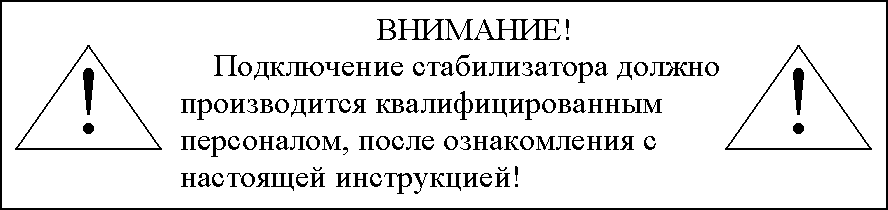 Общие инструкции и требования безопасности.Перед использованием внимательно прочтите данное руководство. Оно включает в себя необходимую информацию касательно работы, техники безопасности и технического обслуживания стабилизатора. Для снижения опасности возникновения пожара, удара электрическим током и ранения человека при использовании электрических устройств, всегда должны выполняться основные меры предосторожности, которые включают нижеописанные:Не используйте стабилизатор в зоне досягаемости маленьких детей. Стабилизатор должен подключаться стационарной проводкой с обязательным заземлением. Во избежание удара электрическим током должна соблюдаться правильность подключения нулевого и фазного проводов. Не допускается подключение стабилизатора обычной бытовой штепсельной вилкой.Не допускается использовать стабилизатор при ухудшенной вентиляции. Сверху на стабилизатор нельзя класть различные вещи, в том числе и одежду. С боков и снизу стабилизатора не должно быть предметов, затрудняющих поступление холодного воздуха.В случае попадания внутрь стабилизатора воды или посторонних предметов через отверстия вентиляции стабилизатор должен быть немедленно отключен. Просушивание и извлечение предметов должно проводиться квалифицированным специалистом.При чистке стабилизатора используйте сухую фланелевую ткань. Допускается применение слегка влажной ткани с использованием мыльного раствора. Но перед влажной протиркой необходимо предварительно отключить питание.Преимущества стабилизаторов АМПЕР.Минимальные габариты и вес. За счет применения эксклюзивного корпуса, эффективного использования внутреннего пространства и использования высокоэффективных комплектующих удалось уменьшить габариты к предельно возможным без ущерба техническим характеристикам и надежности. Великолепная эргономичность. Сдержанный и функциональный дизайн стабилизатора позволяет с максимальным комфортом и минимальными неудобствами использовать его в любом месте жилого помещения при минимуме занимаемого места.Прекрасная экономичность. КПД стабилизатора превышает 97%. Потребление в режиме отсутствия нагрузки не превышает 35 Вт.Высокая точность. Измерение среднеквадратичного значения (RMS) входного напряжения и использование прецизионных комплектующих позволяет поддерживать заданное выходное напряжение с высокой точностью в течение всего срока службы не зависимо от величины и формы входного напряжения.Интеллектуальная регулировка. Использование сложных алгоритмов регулировки в зависимости от скорости изменения входного напряжения и мощности нагрузки позволяет поддерживать выходное напряжение с высокой точностью с минимальными неудобствами для потребителя. Высокая надежность. Использованные схемотехнические решения позволяют предотвратить выход из строя стабилизатора при самых разнообразных нарушениях нормальной работы: по температуре, выходу входного напряжения за пределы нормального функционирования, коротком замыкании в нагрузке. Но даже если неисправность возникла, то приняты все меры для того, чтобы максимально обезопасить оборудование потребителя от повреждений.Основные технические данные.Назначение устройстваОднофазные стабилизаторы сетевого напряжения АМПЕР 12-1, АМПЕР 16-1 (в дальнейшем стабилизатор) выпускаются в соответствии с ДСТУ 3135-0-95 (МЭК 335-1-91) и предназначены для обеспечения потребителей стандартным переменным напряжением 220 В, 50 Гц в сетях с длительными отклонениями параметров электрической энергии от требований ГОСТ 13109-97.Технические характеристикиСтабилизатор предназначен для установки и работы в непрерывном режиме во взрывобезопасных помещениях без непосредственного воздействия солнечных лучей, осадков, ветра, песка и пыли.Климатические условия:-атмосферное давление от 96 до 106,5 кПа;-температура окружающей среды от 0 до 35 ° С;относительная влажность не более 80%Помещение не должно содержать агрессивных газов, паров, приводящих к коррозии металлов, токопроводящей и абразивной пыли. Не допускается вибрация и ударные воздействия на месте установки.Стабилизатор по степени защиты от пыли и воды имеет исполнение IP20 по ГОСТ 14254-80.Значения габаритов и массы приведены в табл.1.Таблица 1Значения основных параметров приведены в табл.2.Таблица 2Устройство и принцип работыФункционально стабилизатор представляет собой стабилизатор напряжения вольтодобавочного типа, состоящий из регулирующего автотрансформатора, мощных электронных ключей, контроллера напряжения и токовой защитой от превышения потребляемого тока нагрузкой.В процессе работы контроллер отслеживает среднее значение входного и выходного напряжений, входной и выходной ток, выходную мощность, частоту сети и температуру электронных ключей и регулирующего автотрансформатора. Все контролируемые параметры отображаются на цифровом четырёхразрядном индикаторе, расположенном на передней панели стабилизирующего блока. Первый разряд индикатора отображает тип отображаемого параметра. Для просмотра всех параметров служит кнопка “Выбор”. В соответствии с результатами измерений, контроллер переключает электронные ключи, поддерживая стабильное выходное напряжение. В случае аварийного повышения или понижения входного напряжения или частоты сети (что может быть в случае работы стабилизатора от дизель генератора) контроллер отключает все электронные ключи, тем самым, обесточивая нагрузку, не более чем за 20 мс. При нормализации входного напряжения и частоты сети подключение нагрузки происходит автоматически. Контроллер отслеживает температуру электронных ключей и регулирующего автотрансформатора. При повышении температуры этих элементов свыше 55 °C автоматически включается вентилятор на пониженную мощность и минимальный шум. При повышении температуры свыше 65 °C вентиляторы включаются на полную мощность. Если температура продолжает повышаться, несмотря на работающий вентилятор, и достигнет 80 °C , то контроллер отключает нагрузку, оставляя включенные вентиляторы для охлаждения. После нормализации температурного режима стабилизатора подключение нагрузки происходит автоматически.  Если температура стабилизатора продолжает расти (что возможно только при возникновении пожара) контроллер отключает все электронные ключи и вентиляторы. Также в стабилизаторе предусмотрена токовая защита, чтобы оградить аппарат от короткого замыкания в нагрузке и от превышения мощности, потребляемой нагрузкой, сверх предельных параметров стабилизатора. Она выполнена на автоматическом выключателе нагрузочной характеристикой «В» или плавким предохранителем.Отображаемые режимы и способы настройки приведены в таблице 3.Таблица 3.Схема  внешних соединенийКонструктивное исполнениеПримеры внешнего вида стабилизатора изображен на рис. 1.Конструктивно стабилизатор выполнен в металлическом корпусе, в форме параллелепипеда. Аппарат предназначен для установки на стене. Минимальное свободное пространство снизу и сверху – 10 см. Допускается установка стабилизатора на полу в случае использования специализированной подставки, сохраняющей возможность доступа холодного воздуха снизу стабилизатора.На лицевой панели расположены индикатор и кнопка управления.В нижней части стабилизатора расположены клеммник и вводной автоматический выключатель.Рис.1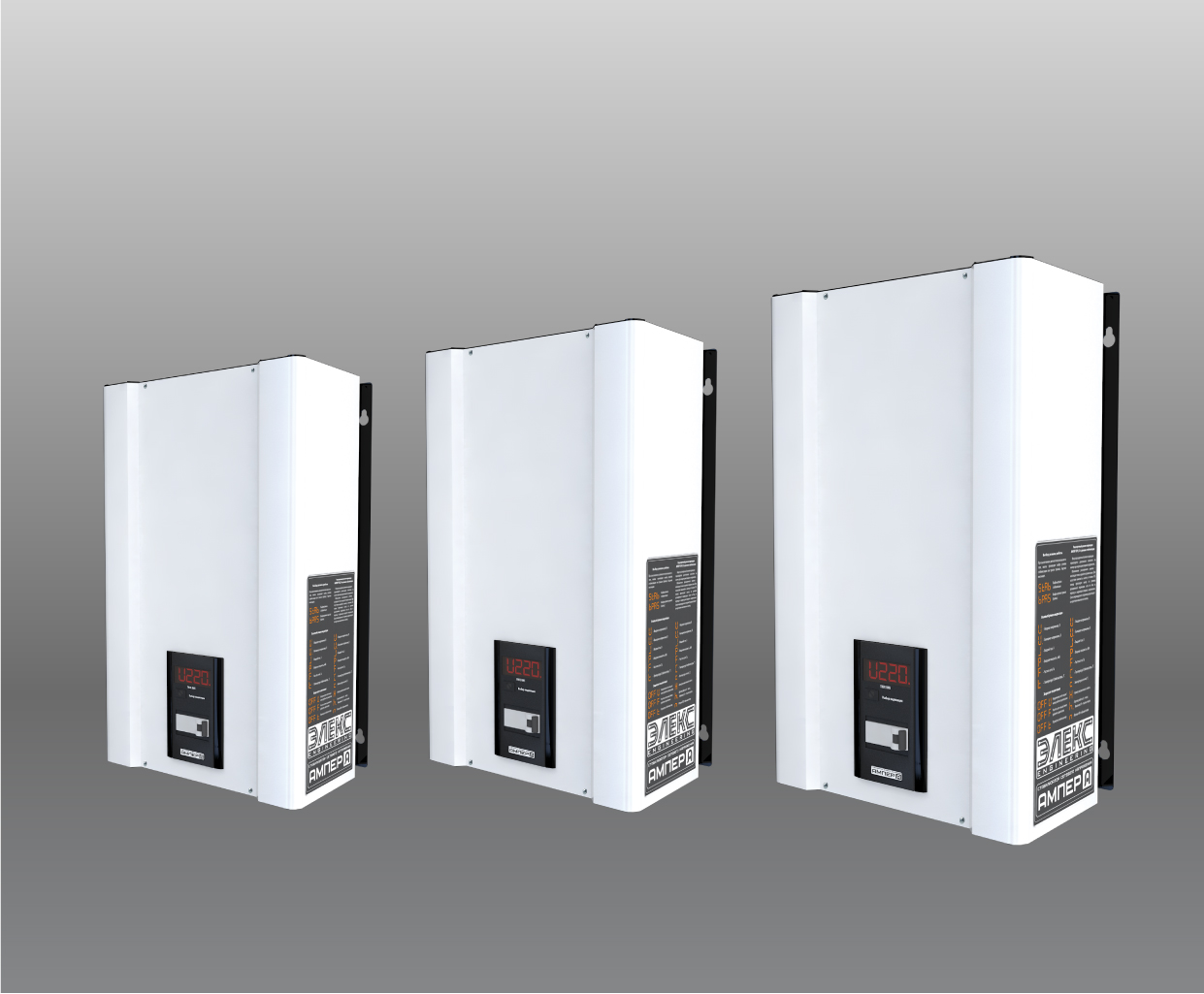 КомплектностьСтабилизатор сетевого напряжения АМПЕР		1 шт.Руководство по эксплуатации					1 экз.Потребительская тара						1 шт.Условия транспортирования и храненияТранспортировка должна осуществляться в упаковке в условиях, исключающих механические повреждения, прямое попадание на стабилизатор влаги, пыли и грязи.Допускается транспортировка стабилизатора любым видом транспорта. При погрузке и выгрузке стабилизаторов необходимо соблюдать требования, оговоренные предупредительными знаками на транспортной таре.Транспортировка авиационным транспортом должна осуществляться в герметизированном отсеке.При транспортировке должна обеспечиваться температура от -30 до +55° С при относительной влажности не более 80%.Стабилизатор должен храниться в отапливаемом вентилируемом помещении, защищающем от воздействия атмосферных осадков, в упаковке изготовителя. В помещении для хранения стабилизаторов содержание пыли, паров кислот и щелочей, агрессивных газов и других вредных примесей, вызывающих коррозию, не должно превышать содержание коррозионно-активных агентов для атмосферы типа 1 по ГОСТ 15150-69.При крайних значениях диапазона температуры транспортирование и хранение стабилизаторов не должно быть длительнее 6 часов.Распаковку стабилизатора в зимнее время необходимо проводить в отапливаемом помещении при температуре не менее +5° С и относительной влажности не более 80% после предварительной выдержки в нераспакованном виде в течение 6 часов.Гарантии изготовителя Изготовитель гарантирует соответствие стабилизатора требованиям технических условий ТУ У 31.2-32431676-001:2007, при соблюдении владельцем правил, изложенных в паспорте и руководстве по эксплуатации.Изготовитель оставляет за собой право на незначительные изменения эксплуатационных характеристик стабилизатора, не влияющих на его основные параметры.Гарантийный срок хранения устанавливается 6 месяцев со дня изготовления стабилизатора.Гарантийный срок эксплуатации устанавливается 24 месяца. Гарантийный срок исчисляется с даты продажи стабилизатора, а при монтаже продавцом - с даты монтажа.В пределах гарантийного срока эксплуатации покупатель в праве предъявить претензии к приобретенному стабилизатору при соблюдении следующих условий:-соблюдение правил эксплуатации, транспортирования и хранения, изложенных в настоящем паспорте и руководстве по эксплуатации.- отсутствие механических повреждений- наличие гарантийного талона-наличие паспорта с датой продажи и подписями покупателя и продавца-соответствие серийного номера стабилизатора указанному в паспортеПродавец с согласия покупателя вправе осуществить ремонт изделия за отдельную плату в случае, если неисправность стабилизатора связана с нарушением условий эксплуатации либо по истечении гарантийного срока.На продавца не могут быть возложены иные, не предусмотренные настоящим паспортом, обязательства.Свидетельство о приемкеСтабилизатор сетевого напряжения однофазныйА ГЕРЦ ___-1/_____, заводской №  _______________________соответствует комплекту конструкторской документации, техническим условиям ТУ У 31.2-32431676-001:2007 и признан годным для эксплуатации.         Штамп              Дата изготовления_____________________________              ОТК                      				Представитель ОТК _________________________________                                                                                                                                                         (Личная подпись, расшифровка подписи)Дата продажи/монтажаСтабилизатор сетевого напряжения однофазныйА ГЕРЦ  ____-1/_____, заводской №  _________________________был продан/смонтирован (ненужное зачеркнуть)____________________________________ дата____________________________________ подпись продавца____________________________________ подпись покупателяГарантийный талонМодель стабилизатораНоминальный входной ток, А, не менееНоминальная полная мощность, кВА, не менееГабаритные размеры, мм, не болееГабаритные размеры, мм, не болееГабаритные размеры, мм, не болееМасса, кг, не болееМодель стабилизатораНоминальный входной ток, А, не менееНоминальная полная мощность, кВА, не менееВысотаШиринаГлубинаМасса, кг, не болееАМПЕР 12–1/661,340025013010АМПЕР 12–1/10102,240025013010АМПЕР 12–1/16163,540025013010АМПЕР 12–1/25255,546027018020АМПЕР 12–1/32327,046027018020АМПЕР 12–1/40408,846027018020АМПЕР 12–1/505011,053029018025АМПЕР 12–1/636313,853029018030АМПЕР 12-1/808017,658031019036АМПЕР 16–1/25Т255,546027018020АМПЕР 16–1/32Т327,046027018020АМПЕР 16–1/40Т408,846027018020АМПЕР 16–1/50Т5011,053029018025АМПЕР 16–1/63Т6313,853029018030АМПЕР 16-1/80Т8017,658031019036АМПЕР 16–1/25Р255,553029018025АМПЕР 16–1/32Р327,053029018025АМПЕР 16–1/40Р408,853029018025АМПЕР 16–1/50Р5011,058031019030АМПЕР 16–1/63Р6313,858031019036АМПЕР 16-1/80Р8017,659033019040Количество ступеней стабилизации АМПЕР 1212Количество ступеней стабилизации АМПЕР 1616КПД стабилизатора на нагрузке 0.5 номинальной, не ниже97%Потребляемая активная мощность на холостом ходу, не более35 ВтТочность измерения входного напряжения1,0%Тип измерения входного напряженияСреднеквадратичное значение (RMS)Номинальный ток6; 10; 16; 25; 32; 40; 50; 63; 80 АЗащита по токуОбеспечивается входным автоматом на номинальный ток  с перегрузочной характеристикой «В» или плавким предохранителемНоминальное выходное напряжение220 ВПределы стабилизации входного  напряжения при номинальном выходном напряжении АМПЕР 12; АМПЕР 16 Т145 – 275 ВПределы стабилизации входного  напряжения при номинальном выходном напряжении АМПЕР 16 Р 120 – 275 ВМинимальное рабочее входное напряжение АМПЕР 12; АМПЕР 16 Т120 ВМинимальное рабочее входное напряжение АМПЕР 16 Р95 ВМаксимальное рабочее входное напряжение295 ВМинимальная рабочая частота сети45 ГцМаксимальная рабочая частота сети65 ГцТочность стабилизации напряжения АМПЕР 12; АМПЕР 16 Р3,5 %Точность стабилизации напряжения АМПЕР 16 Т2,7 %Максимальное время готовности стабилизатора при рабочих значениях входного напряжения и температуры10 секВремя реакции на значительные перепады напряжения20 мсекВремя между снижением входного напряжения ниже минимального рабочего и отключением нагрузки240 мсекВремя между повышением входного напряжения выше максимального рабочего и отключением стабилизатора20 мсекВремя между снижением частоты ниже минимально рабочей и отключением стабилизатора3 секВремя между повышением частоты выше максимально рабочей и отключением стабилизатора3 секТемпература стабилизатора, при которой включается принудительная слабая вентиляция56° CТемпература стабилизатора, при которой включается принудительная полная вентиляция66° CОтключение принудительной слабой вентиляцииПроисходит при температуре стабилизатора ниже 50° CОтключение принудительной полной вентиляции, включение которой было вызвано увеличением температуры ключей свыше 65° Происходит при температуре ключей ниже 60° CОтключение принудительной вентиляции, включение которой было вызвано увеличением температуры трансформатора свыше 65°Происходит через 7 минут после того, как температура стабилизатора опустилась ниже 60° CТемпература стабилизатора, при которой отключается нагрузка с сохранением принудительной вентиляции (рабочий перегрев). Повторное включение происходит автоматически.81° CТемпература стабилизатора, при которой повторно включается нагрузка  после рабочего перегрева54° CТемпература, при которой происходит аварийное выключение стабилизатора (аварийный перегрев).  Включение стабилизатора после аварийного  перегрева и при отсутствии внутренних повреждений возможно только после снятия и повторной подачи входного напряжения86° CПараметры, выводимые на индикатор при выключенном входном автоматическом выключателеПараметры, выводимые на индикатор при выключенном входном автоматическом выключателеВыбор режима работы производится нажатием на кнопку. Включение режима работы стабилизация/транзит производится включением входного автоматического выключателя.StAb мигающее – будет включен режим стабилизацииbPAS мигающее – будет включен режим транзита (байпас)Параметры, выводимые на индикатор при включенном режиме стабилизацииПараметры, выводимые на индикатор при включенном режиме стабилизацииПараметры, выводимые на индикатор в основном режиме индикации стабилизатора.U – входное напряжение, ВU. – выходное напряжение, ВJ – входной ток, АP – Полная мощность, кВАF – Частота, Гцt – температура стабилизатора, ° CВремя возврата к индикации входного напряжения при отсутствии нажатий на кнопку105 сек.Параметры, выводимые в расширенном режиме индикации стабилизатора. Вход в расширенный режим индикации – длительное нажатие на кнопку в режиме индикации входного напряжения. Выход из режима расширенной индикации – при отсутствии нажатий на кнопку в течение 105 сек. Индикация расширенного режима – мигающая точка в крайнем правом знаке.U – входное напряжение, ВU. – выходное напряжение, ВJ – входной ток, А P – Полная мощность, кВА F – Частота, ГцC – температура трансформатора, ° Cc – температура входных ключей , °Cc. – температура выходных ключей , °CН – Номер включенных ключейh. или мигание t/h  – время работы.	h. – часы, t/h  – тысячи часовA – Количество отключений по максимальному напряжениюA. – Количество отключений по перегревуb. – Количество срабатываний защиты ключейo. – Количество отключений стабилизатора от сетип – версия ПО платы управленияИндикация отключения стабилизатора по причине выхода параметров за рабочие пределы. Надпись «OFF.» мигает. После возврата параметров в пределы нормы, работоспособность стабилизатора восстанавливается автоматическиOFF.U – выход входного напряжения за рабочие пределыOFF.F – выход частоты за рабочие пределыOFF.t –температура стабилизатора выше 80° CАварийные надписи. Свидетельствуют о повреждении стабилизатора и требуют обращения в сервисEr.01Er.02Er.03Er.04Обрыв входных ключейПробой входных ключейОбрыв выходных ключейПробой выходных ключейПараметры, выводимые на индикатор при включенном режиме Транзит (Байпас)Параметры, выводимые на индикатор при включенном режиме Транзит (Байпас)Надпись, выводимая по умолчанию. При необходимости, нажимая на кнопку, можно просмотреть все параметры, доступные в режиме стабилизации. bPASВремя возврата к индикации надписи по умолчанию при отсутствии нажатий на кнопку105 сек.Индикация отключения стабилизатора в режиме транзит по причине выхода напряжения за рабочие пределы.bPAS мигаетКорешок талона на гарантийный ремонт СтабилизаторА ГЕРЦизъят «__»________20__ г.Исполнитель работ______________________(фамилия, подпись)ТАЛОНна гарантийный ремонтСтабилизатор А ГЕРЦ ___-1/______Заводской № __________________Дата выпуска «__»__________ 20__ г.Штамп ОТК	__________________			(подпись)			Потребитель и его адрес _______________________________________________________________________Дата ввода в эксплуатацию «__»________ 20__ г._________________		(подпись)		Претензии к качеству устройства следует направлять по адресу:______________________________________________________________________________________________________________________________Выполнены работы по устранению неисправностей:____________________________________________________________________________________________Дата «__»________ 20__ г.	Исполнитель работ __________________(подпись)				Потребитель ________________________(подпись)			УТВЕРЖДАЮРуководитель______________________________________________(наименование ремонтного предприятия)	Штамп ОТКремонтного предприятия «__»_________ 20__ г._________________		(подпись)		